ОФИЦИАЛЬНЫЙ ВЕСТНИК                            19 ноября 2015 г.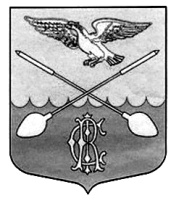 Дружногорского городского поселения                                                      № 29_________________Информационный бюллетень________________________________________Тираж:  10 экземпляров.  Распространяется бесплатно.Учредитель: Совет депутатов Дружногорского городского поселения; Главный редактор: Володкович В.В.Адрес редакции и издателя: 188377, Ленинградская обл., Гатчинский р-он, г.п. Дружная Горка, ул. Садовая, д.4АДМИНИСТРАЦИЯ  ДРУЖНОГОРСКОГО ГОРОДСКОГО ПОСЕЛЕНИЯ  ГАТЧИНСКОГО МУНИЦИПАЛЬНОГО РАЙОНА ЛЕНИНГРАДСКОЙ ОБЛАСТИП О С Т А Н О В Л Е Н И ЕОт 16 ноября 2015  г.                                                                                                                                                               № 417«О мерах по предотвращению несчастныхслучаев на ледовых покрытиях водныхобъектов Дружногорского городскогопоселения»В соответствии с Федеральными законами № 68-ФЗ от 21 декабря 1994 года «О защите населения и территорий от чрезвычайных ситуаций природного и техногенного характера», № 131-ФЗ от 6 октября 2003 года «Об общих принципах организации местного самоуправления в Российской Федерации», Постановлением правительства Ленинградской области от 05.06.2007 года № 126 «О методических рекомендациях по осуществлению муниципальными образованиями Ленинградской области полномочий по вопросам гражданской обороны, защиты населения и территорий от чрезвычайных ситуаций, обеспечения пожарной безопасности и безопасности людей на водных объектах», Постановлением правительства Ленинградской области № 352 от 29.12.2007 года «Об утверждении Правил охраны жизни людей на водных объектах Ленинградской области», Уставом МО Дружногорское городское поселение, Гатчинского муниципального района, Ленинградской области,П О С Т А Н О В Л Я Е Т:Запретить выход  граждан на ледовое покрытие водных объектов поселения при толщине льда  меньше 8 сантиметров;Запретить выезд и стоянку любых автотранспортных средств на ледовые покрытия поселения;Прежде чем двигаться по льду, следует наметить маршрут движения и убедиться в прочности льда с помощью палки. Категорически запрещается проверять прочность льда ударами ноги;Особую осторожность при движении по льду следует проявлять в местах, где быстрое течение, родники, выступающие на поверхность кусты, трава, впадающие в водоем ручьи и вливающиеся теплые сточные воды предприятий;Пользоваться площадками для катания на коньках на водоемах разрешается только после тщательной проверки прочности льда. Толщина льда должна быть не менее 12 см, а при массовом катании – не менее 25 см;Во время рыбной ловли нельзя пробивать много лунок на ограниченной площади, прыгать и бегать по льду, собираться большими группами. Каждому рыболову рекомендуется иметь с собой спасательное средство в виде шнура длиной 12-15 метров, на одном конце с закрепленным грузом 400-500 граммов, на другом – изготовлена петля;Рекомендовать сотрудникам 106-го отделения милиции Гатчинского УВД контролировать ледовую обстановку водных объектов Дружногорского городского поселения, а также рыболовов находящихся на водоемах;В случае установки информационных знаков, о запрете выхода на ледовые покрытия водных объектов поселения, ни в коем случае не выходить на лед. Нарушители будут привлечены к административной ответственности;Настоящее постановление подлежит официальному опубликованию;Контроль за исполнением постановления  возложить на заместителя главы администрации Отса И.В.Глава администрации Дружногорского городского поселения:                                                                           В.В. ВолодковичАДМИНИСТРАЦИЯ  ДРУЖНОГОРСКОГО ГОРОДСКОГО ПОСЕЛЕНИЯ  ГАТЧИНСКОГО МУНИЦИПАЛЬНОГО РАЙОНА ЛЕНИНГРАДСКОЙ ОБЛАСТИП О С Т А Н О В Л Е Н И ЕОт 17 ноября 2015  г.                                                                                                                                                                  № 419«Об утверждении Порядка реализации мероприятий,направленных на информирование населения МОДружногорское городское поселение, Гатчинскогомуниципального района, Ленинградской области,о принимаемых органами государственной власти и органами местного самоуправления мерах в сфере жилищно-коммунального хозяйства и по вопросамразвития общественного контроля в этой сфере»         В соответствии с пунктом 9.8 части 1 статьи 14 Федерального закона № 185-ФЗ от 21 июля 2007 года «О Фонде содействия реформированию жилищно-коммунального хозяйства», руководствуясь уставом МО Дружногорское городское поселение, Гатчинского муниципального района, Ленинградской области,П О С Т А Н О В Л Я Е Т:Утвердить Порядок реализации мероприятий, направленных на информирование населения МО Дружногорское городское поселение, Гатчинского муниципального района, Ленинградской области, о принимаемых органами государственной власти и органами местного самоуправления мерах в сфере жилищно-коммунального хозяйства и по вопросам развития общественного контроля в этой сфере;Настоящее постановление подлежит официальному опубликованию.Глава администрацииДружногорского городского поселения:                                                                                                                 В.В. Володкович	УТВЕРЖДЕНОПостановлением администрацииМО Дружногорское городское поселение от 17.11.2015 № 419 (приложение)ПОРЯДОКреализации мероприятий, направленных на информирование населения МО Дружногорское городское поселение, Гатчинского муниципального района, Ленинградской области, о принимаемых органами государственной власти и органами местного самоуправления мерах в сфере жилищно-коммунального хозяйства и по вопросам развития общественного контроля в этой сфереМероприятия, направленные на информирование населения, проживающего на территории МО Дружногорское городское поселение, Гатчинского муниципального района, Ленинградской области, о принимаемых органами государственной власти и органами местного самоуправления мерах в сфере жилищно-коммунального хозяйства и по вопросам развития общественного контроля в этой сфере, включают в себя:доведение указанной информации до средств массовой информации и некоммерческих организаций, осуществляющих деятельность в жилищной и коммунальной сфере (при наличии);размещение указанной информации на официальном сайте муниципального образования;проведение регулярных встреч представителей органов местного самоуправления с гражданами по различным вопросам жилищно-коммунального хозяйства;проведение разъяснительной работы по тематике жилищно-коммунального хозяйства для председателей товариществ собственников жилья, председателей советов многоквартирных домов, собственников помещений, представителей общественности;участие в региональных мероприятиях («круглых столах», совещаниях, конференциях) по вопросам развития системы общественного контроля в сфере жилищно-коммунального хозяйства.Информирование средств массовой информации о принимаемых органами государственной власти и органами местного самоуправления мерах в сфере жилищно-коммунального хозяйства и по вопросам развития общественного контроля в этой сфере осуществляется в следующем порядке:Информирование производится посредством рассылки развернутых информационных релизов;Информирование производится не реже одного раза в месяц;Информирование производится через средства массовой информации: официальные средства массовой информации МО Дружногорское городское поселение;Ответственным за взаимодействие со средствами массовой информации является администрация МО Дружногорское городское поселение в лице главы администрации.Размещение на официальном сайте муниципального образования информации о принимаемых органами государственной власти и органами местного самоуправления мерах в сфере жилищно-коммунального хозяйства и по вопросам развития общественного контроля в этой сфере осуществляется в следующем порядке:Информация размещается на официальном сайте МО Дружногорское городское поселение http://www.drgp.ru;На сайте в сети Интернет, указанном в п. 3.1 Порядка, размещаются:основные нормативные правовые акты органов государственной власти Ленинградской области, органов местного самоуправления МО Дружногорское городское поселение по вопросам жилищно-коммунального хозяйства;разъяснения специалистов об общественно-значимых изменениях в законодательстве;сведения о результатах осуществления жилищного надзора и муниципального контроля за деятельностью управляющих организаций и товариществ собственников жилья, в том числе о выполнении ими установленных требований по раскрытию информации;контактная информация комитета по жилищно-коммунальному хозяйству и транспорту Ленинградской области, комитета государственного жилищного надзора и контроля Ленинградской области, общественных приемных органов власти Ленинградской области, органов исполнительной и представительной власти Гатчинского муниципального района Ленинградской области, органов исполнительной и представительной власти МО Дружногорское городское поселение, прокуратуры Гатчинского района Ленинградской области.Информация на сайте в сети Интернет, указанном в п. 3.1 Порядка, обновляется не реже одного раза в месяц;Ответственными лицами за размещение и обновление информации на сайте в сети Интернет, указанном в п. 3.1 Порядка, являются заместитель главы администрации, внештатный специалист администрации МО Дружногорское городское поселение – администратор сайта.Регулярные встречи представителей органов местного самоуправления с гражданами по различным вопросам жилищно-коммунального хозяйства проводятся в следующем порядке:Прием граждан проводится в здании администрации МО Дружногорское городское поселение по адресу: Ленинградская область, Гатчинский район, г.п. Дружная Горка, ул. Садовая, д. 4, еженедельно:заместителем главы администрации по вторникам с 14.00 до 18.00;Ответственным за проведение встреч с гражданами является заместитель главы администрации МО Дружногорское городское поселение;Разъяснительная работа по тематике жилищно-коммунального хозяйства для председателей товариществ собственников жилья, председателей советов многоквартирных домов, собственников помещений, представителей общественности проводятся в следующем порядке:Местом проведения является здание администрации МО Дружногорское городское поселение по адресу: Ленинградская область, Гатчинский район, г.п. Дружная Горка, ул. Садовая, д. 4;Ответственным за проведение встреч с гражданами является заместитель главы администрации МО Дружногорское городское поселение;Периодичность проведения мероприятий:1 раз в квартал – для председателей товариществ собственников жилья и для сотрудников управляющих организаций;1 раз в полгода – для председателей советов многоквартирных домов и для представителей общественности;Информация о тематике разъяснительной работы, а также о времени и месте проведения размещается в средствах массовой информации, указанных в п. 2.3 Порядка, и в сети Интернет на сайте, указанном в п. 3.1 Порядка, в срок не менее чем за 10 (десять) рабочих дней до даты проведения;Рекомендуемая тематика мероприятий представлена в таблице 1.Участие в региональных мероприятиях («круглых столах», совещаниях, конференциях) по вопросам развития системы общественного контроля в сфере жилищно-коммунального хозяйства осуществляется в следующем порядке:Ответственным за участие в региональных мероприятиях и (или) за направление представителя (представителя) администрации МО Дружногорское городское поселение для участия в региональных мероприятиях является заместитель главы администрации МО Дружногорское городское поселение;Представители администрации МО Дружногорское городское поселение, принявшие участие в региональных мероприятиях, обязаны ознакомить с полученной на мероприятиях информацией председателей товариществ собственников жилья, сотрудников управляющих организаций, председателей советов многоквартирных домов, представителей общественности.Таблица 1АДМИНИСТРАЦИЯ  ДРУЖНОГОРСКОГО ГОРОДСКОГО ПОСЕЛЕНИЯ  ГАТЧИНСКОГО МУНИЦИПАЛЬНОГО РАЙОНА ЛЕНИНГРАДСКОЙ ОБЛАСТИП О С Т А Н О В Л Е Н И Еот 18 ноября 2015  г.                                                                                                                                                                  № 421«Об утверждении графика проведения работ поформированию границ и проведению государственногокадастрового учета земельных участков, на которых расположены многоквартирные дома (с придомовойтерриторией), в административных границах МОДружногорское городское поселение, Гатчинскогомуниципального района, Ленинградской области»В соответствии с пунктом 1 статьи 179 Бюджетного кодекса Российской Федерации, статьей 16 Федерального закона от 29.12.2004 года № 189-ФЗ «О ведении в действие Жилищного кодекса Российской Федерации», пунктом 4 статьи 14 Федерального закона от 21.07.2007 года № 185-ФЗ «О фонде содействия реформированию жилищно-коммунального хозяйства, Федеральным законом от 06.10.2003 года № 131-ФЗ «Об общих принципах местного самоуправления в Российской Федерации, руководствуясь уставом МО Дружногорское городское поселение, Гатчинского муниципального района, Ленинградской области,П О С Т А Н О В Л Я Е Т:Утвердить график проведения работ по формированию границ и проведение государственного кадастрового учета земельных участков, на которых расположены многоквартирные дома (с придомовой территорией), в административных границах МО Дружногорское городское поселение, Гатчинского муниципального района, Ленинградской области;Настоящее постановление подлежит официальному опубликованию;Контроль исполнения постановления возложить на начальника отдела градостроительства, земельных и имущественных отношений администрации МО Дружногорское городское поселение Виноградова О.И.Глава администрацииДружногорского городского поселения:                                                                                                                 В.В. Володкович	УТВЕРЖДЕНОПостановлением администрацииМО Дружногорское городское поселение От 18.11.2015 № 421 (приложение)График проведения работ по формированию границ и проведение государственного кадастрового учета земельных участков, на которых расположены многоквартирные дома (с придомовой  территорией), в административных границах МО  Дружногорское городское поселение, Гатчинского муниципального района, Ленинградской областиАДМИНИСТРАЦИЯ  ДРУЖНОГОРСКОГО ГОРОДСКОГО ПОСЕЛЕНИЯ  ГАТЧИНСКОГО МУНИЦИПАЛЬНОГО РАЙОНА ЛЕНИНГРАДСКОЙ ОБЛАСТИП О С Т А Н О В Л Е Н И Еот 18 ноября 2015  г.                                                                                                                                                                  № 421«Об утверждении графика проведения работ поформированию границ и проведению государственногокадастрового учета земельных участков, на которых расположены многоквартирные дома (с придомовойтерриторией), в административных границах МОДружногорское городское поселение, Гатчинскогомуниципального района, Ленинградской области»В соответствии с пунктом 1 статьи 179 Бюджетного кодекса Российской Федерации, статьей 16 Федерального закона от 29.12.2004 года № 189-ФЗ «О ведении в действие Жилищного кодекса Российской Федерации», пунктом 4 статьи 14 Федерального закона от 21.07.2007 года № 185-ФЗ «О фонде содействия реформированию жилищно-коммунального хозяйства, Федеральным законом от 06.10.2003 года № 131-ФЗ «Об общих принципах местного самоуправления в Российской Федерации, руководствуясь уставом МО Дружногорское городское поселение, Гатчинского муниципального района, Ленинградской области,П О С Т А Н О В Л Я Е Т:Утвердить график проведения работ по формированию границ и проведение государственного кадастрового учета земельных участков, на которых расположены многоквартирные дома (с придомовой территорией), в административных границах МО Дружногорское городское поселение, Гатчинского муниципального района, Ленинградской области;Настоящее постановление подлежит официальному опубликованию;Контроль исполнения постановления возложить на начальника отдела градостроительства, земельных и имущественных отношений администрации МО Дружногорское городское поселение Виноградова О.И.Глава администрацииДружногорского городского поселения:                                                                                                                 В.В. Володкович	УТВЕРЖДЕНОПостановлением администрацииМО Дружногорское городское поселение от 18.11.2015 № 421 (приложение)График проведения работ по формированию границ и проведение государственного кадастрового учета земельных участков, на которых расположены многоквартирные дома (с придомовой  территорией), в административных границах МО  Дружногорское городское поселение, Гатчинского муниципального района, Ленинградской областиРЕЗОЛЮЦИЯ ПУБЛИЧНЫХ СЛУШАНИЙ13 ноября 2015 года в 16.00 часов в администрации Дружногорского городского поселения (зал заседаний) состоялись публичные слушания по вопросу «О проекте бюджета Дружногорского городского поселения на 2016 год.№Тематика мероприятийПродолжительность1Об изменениях в жилищном законодательстве1 час2О создании региональной системы капитального ремонта многоквартирных домов в Ленинградской области2 часа3О порядке разработки и требованиях к региональной программе капитального ремонта многоквартирных домов1 час4О порядке изменения платы за содержание и ремонт жилых помещений1 час5О формировании фонда капитального ремонта многоквартирного дома2 часа6Об изменениях жилищного законодательства1 час7О правах и обязанностях собственников помещений в многоквартирных домах2 часа№ п/пНаименование населенного пунктаНаименование улицыНомер дома2016 год2016 год2016 год2016 год1пгт. Дружная Горкаул. Лесная5а2пгт. Дружная Горкаул. Урицкого11№ п/пНаименование населенного пунктаНаименование улицыНомер дома2016 год2016 год2016 год2016 год1пгт. Дружная Горкаул. Лесная5а2пгт. Дружная Горкаул. Урицкого11Администрация Дружногорского городского поселенияв соответствии со ст. 12.1 Федерального закона от 24.07.2002 N 101-ФЗ "Об обороте земель сельскохозяйственного назначения" опубликовывает список невостребованных земельных долей являющихся долей в праве общей собственности на земельный участок с кадастровым номером 47:23:0000000:14 из земель сельскохозяйственного назначения с местоположением: Ленинградская область, Гатчинский район, д. Лампово, АОЗТ "Орлинское".Лица, считающие, что принадлежащие им земельные доли необоснованно включены в список невостребованных земельных долей, вправе в течение трёх месяцев со дня опубликования списка представить в письменной форме возражения в администрацию Дружногорского городского поселения, и заявить об этом на общем собрании участников долевой собственности. Данные действия будут является основанием для исключения земельных долей из списка невостребованных земельных долей.Список  земельных долей, которые могут быть признаны невостребованнымиАдминистрация Дружногорского городского поселенияв соответствии со ст. 12.1 Федерального закона от 24.07.2002 N 101-ФЗ "Об обороте земель сельскохозяйственного назначения" опубликовывает список невостребованных земельных долей являющихся долей в праве общей собственности на земельный участок с кадастровым номером 47:23:0000000:14 из земель сельскохозяйственного назначения с местоположением: Ленинградская область, Гатчинский район, д. Лампово, АОЗТ "Орлинское".Лица, считающие, что принадлежащие им земельные доли необоснованно включены в список невостребованных земельных долей, вправе в течение трёх месяцев со дня опубликования списка представить в письменной форме возражения в администрацию Дружногорского городского поселения, и заявить об этом на общем собрании участников долевой собственности. Данные действия будут является основанием для исключения земельных долей из списка невостребованных земельных долей.Список  земельных долей, которые могут быть признаны невостребованнымиАдминистрация Дружногорского городского поселенияв соответствии со ст. 12.1 Федерального закона от 24.07.2002 N 101-ФЗ "Об обороте земель сельскохозяйственного назначения" опубликовывает список невостребованных земельных долей являющихся долей в праве общей собственности на земельный участок с кадастровым номером 47:23:0000000:14 из земель сельскохозяйственного назначения с местоположением: Ленинградская область, Гатчинский район, д. Лампово, АОЗТ "Орлинское".Лица, считающие, что принадлежащие им земельные доли необоснованно включены в список невостребованных земельных долей, вправе в течение трёх месяцев со дня опубликования списка представить в письменной форме возражения в администрацию Дружногорского городского поселения, и заявить об этом на общем собрании участников долевой собственности. Данные действия будут является основанием для исключения земельных долей из списка невостребованных земельных долей.Список  земельных долей, которые могут быть признаны невостребованнымиАдминистрация Дружногорского городского поселенияв соответствии со ст. 12.1 Федерального закона от 24.07.2002 N 101-ФЗ "Об обороте земель сельскохозяйственного назначения" опубликовывает список невостребованных земельных долей являющихся долей в праве общей собственности на земельный участок с кадастровым номером 47:23:0000000:14 из земель сельскохозяйственного назначения с местоположением: Ленинградская область, Гатчинский район, д. Лампово, АОЗТ "Орлинское".Лица, считающие, что принадлежащие им земельные доли необоснованно включены в список невостребованных земельных долей, вправе в течение трёх месяцев со дня опубликования списка представить в письменной форме возражения в администрацию Дружногорского городского поселения, и заявить об этом на общем собрании участников долевой собственности. Данные действия будут является основанием для исключения земельных долей из списка невостребованных земельных долей.Список  земельных долей, которые могут быть признаны невостребованными№ п/пРазмер земельной долиСерия и номер свидетельства на право собственности на землюФамилия, имя, отчество гражданина на чьё имя было выдано свидетельство1111 баллогектарСерия РФ IX Л.О. 3509-1443 №713213Андрианов Макар Иванович2111 баллогектарСерия РФ IX Л.О. 3509-1443 № 644472Афанасьев Николай Михайлович3111 баллогектарСерия РФ IX Л.О. 3509-1443 №713100Базулев Виктор Михайлович4111 баллогектарСерия РФ IX Л.О. 3509-1443 №713154Баранник Алексей Федорович5111 баллогектарСерия РФ IX Л.О. 3509-1443 № 713335Бахарев Николай Александрович6111 баллогектарСерия РФ IX ЛО. 3509-1443 № 713329Богданова Анна Ивановна7111 баллогектарСерия РФ IX Л.О. 3509-1443 №713041Бочаров Владимир Тимофеевич8111 баллогектарСерия РФ IX Л.О. 3509-1443 № 713209Вершинина Евгения Васильевна9111 баллогектарСерия РФ IX Л.О. 3509-1443 № 713282Внукович  Леонид Григорьевич10111 баллогектарСерия РФ IX Л.О. 3509-1443 №713310Волков Николай Павлович11111 баллогектарСерия РФ IX Л.О. 3509-1443 № 713075Глобин Николай Иванович12111 баллогектарСерия РФ IX Л.О. 3509-1443 № 713325Глобина Надежда Константиновна13111 баллогектарСерия РФ IX Л.О. 3509-1443 №713140Горюнов Борис Михайлович14111 баллогектарСерия РФ IX Л.О. 3509-1443 № 743023Дорохов Владимир Яковлевич15111 баллогектарСерия РФ IX Л.О. 3509-1443 № 743009Дорохова Надежда Григорьевна16111 баллогектарСерия РФ IX Л.О. 3509-1443 № 713250Дуданова Тамара Петровна17111 баллогектарСерия РФ IX Л.О. 3509-1443 № 713477Егоров Николай Николаевич18111 баллогектарСерия РФ IX Л.О. 3509-1443 №713120Ежкова Валентина Михайловна19111 баллогектарСерия РФ IX Л.О. 3509-1443 №713113Емельсков Михаил Федорович20111 баллогектарСерия РФ IX Л.О. 3509-1443 № 713322Емельянов Александр Афанасьевич21111 баллогектарСерия РФ IX Л.О. 3509-1443 № 743015Емельянов Михаил Федорович22111 баллогектарСерия РФ IX Л.О. 3509-1443 № 743022Ефимова Александра-Дмитриевна23111 баллогектарСерия РФ IX Л.О. 3509-1443 №713017Жерноклев Евдокия Григорьевна24111 баллогектарСерия РФ IX Л.О. 3509-1443 №713332Захарова Таисия Александровна25111 баллогектарСерия РФ IX Л.О. 3509-1443 №713227Игнатьев Владимир Борисович26111 баллогектарСерия РФ IX Л.О. 3509-1443 № 713439Клементьев Владимир Константинович27111 баллогектарСерия РФ IX Л.О. 3509-1443 № 713096Клементьев Константин Федорович28111 баллогектарСерия РФ IX Л.О. 3509-1443 № 713340Костеж Петр Васильевич29111 баллогектарСерия РФ IX Л.О. 3509-1443 № 713259Кочетов Андрей Юрьевич30111 баллогектарСерия РФ IX Л.О. 3509-1443 №713183Кузмина Нина Викторовна31111 баллогектарСерия РФ IX Л.О. 3509-1443 № 713094Лепп Юганс Александрович32111 баллогектарСерия РФ IX Л.О. 3509-1443 №713146Ломовский Василий Николаевич33111 баллогектарСерия РФ IX Л.О. 3509-1443 № 713251Лохманова Мария Семеновна34111 баллогектарСерия РФ IX Л.О. 3509-1443 № 713441Мазко Сергей Борисович35111 баллогектарСерия РФ IX Л.О. 3509-1443 № 713327Маркова Евгения Николаевна36111 баллогектарСерия РФ IX Л.О. 3509-1443 №713101Мартынова Татьяна Алексеевна37111 баллогектарСерия РФ IX Л.О. 3509-1443 № 713207Матвеев Иван Матвеевич38111 баллогектарСерия РФ IX Л.О. 3509-1443 № 713212Матвеева Александра Никандровна39111 баллогектарСерия РФ IX Л.О. 3509-1443 № 713088Мельникова Валентина Павловна40111 баллогектарСерия РФ IX Л.О. 3509-1443 №713133Мисюра Владимир Иванович41111 баллогектарСерия РФ IX Л.О. 3509-1443 № 713249Михайлов Борис Захарович;42111 баллогектарСерия РФ IX ЛО. 3509-1443 № 713254Михайлов Петр Александрович43111 баллогектарСерия РФ IX Л.О. 3509-1443 №713103Мороз Наталья Алексеевна44111 баллогектарСерия РФ IX ЛО. 3509-1443 № 713346Никитина Любовь Борисовна45111 баллогектарСерия РФ IX ЛО. 3509-1443 № 713091Николаева Валентина Алексеевна46111 баллогектарСерия РФ IX ЛО. 3509-1443 № 713447Никулин Геннадий Сергеевич47111 баллогектарСерия РФ IX ЛО. 3509-1443 №743174Ноздря Андрей Семенович48111 баллогектарСерия РФ IX ЛО. 3509-1443 №713123Ободкова Татьяна Александрова49111 баллогектарСерия РФ IX ЛО. 3509-1443 № 713247Орлова Лидия Павловна50111 баллогектарСерия РФ IX ЛО. 3509-1443 №713359Петров Иван Михайлович51111 баллогектарСерия РФ IX ЛО. 3509-1443 №713351Петрова Евдокия Александровна52111 баллогектарСерия РФ IX Л.О. 3509-1443 № 713500Пишутин Николай Михайлович53111 баллогектарСерия РФ IX Л.О. 3509-1443 №743173Пятаков Ардамин Александрович54111 баллогектарСерия РФ IX ЛО. 3509-1443 № 713426Рубис Анастасия Савельевна55111 баллогектарСерия РФ IX ЛО. 3509-1443 № 713453Рубис Валерий Валентинович56111 баллогектарСерия РФ IX ЛО. 3509-1443 №713238Рычихин Александр Михайлович57111 баллогектарСерия РФ IX Л.О. 3509-1443 № 713395Савельев Сергей Иванович58111 баллогектарСерия РФ IX ЛО. 3509-1443 № 713206Самарин Владислав Павлович59111 баллогектарСерия РФ IX Л.О. 3509-1443 № 713220Сахаров Анатолий Андреевич60111 баллогектарСерия РФ IX ЛО. 3509-1443 № 713097Сахаров Петр Семенович61111 баллогектарСерия РФ IX Л.О. 3509-1443 № 713377Семенов Михаил Васильевич62111 баллогектарСерия РФ IX Л.0.3509-1443 № 713099Сергеев Максим Конович63111 баллогектарСерия РФ IX Л.О. 3509-1443 №713122Сергеева Вера Васильевна64111 баллогектарСерия РФ IX Л.О. 3509-1443 № 713463Скворцов Николай Васильевич65111 баллогектарСерия РФ IX Л.О. 3509-1443 № 713375Славинская Валентина Владимировна66111 баллогектарСерия РФ IX Л.О. 3509-1443 № 713336Слепченкова Мария Марковна67111 баллогектарСерия РФ IX Л.О. 3509-1443 № 713201Смирнов Юрий Ефимович68111 баллогектарСерия РФ IX Л.О. 3509-1443 № 713364Соловьева Тамара Николаевна69111 баллогектарСерия РФ IX Л.О. 3509-1443 №713339Титов Владимир Владимирович70111 баллогектарСерия РФ IX Л.О. 3509-1443 №713385Титова Ангелина Николаевна71111 баллогектарСерия РФ IX Л.О. 3509-1443 № 713221Толетов Анатолий Андреевич72111 баллогектарСерия РФ IX Л.О. 3509-1443 №713149Третинникова Анна Ивановна73111 баллогектарСерия РФ IX Л.О. 3509-1443 № 713483Трофимов Анатолий Федорович74111 баллогектарСерия РФ IX Л.О. 3509-1443 №713382Тылесов Василий Александрович75111 баллогектарСерия РФ IX Л.О. 3509-1443 № 713388Угаров Александр Петрович76111 баллогектарСерия РФ IX Л.О. 3509-1443 № 713487Федоров Борис Васильевич77111 баллогектарСерия РФ IX Л.О. 3509-1443 № 713495Чокорта Николай Михайлович78111 баллогектарСерия РФ IX Л.О. 3509-1443 № 713231Щирский Александр Петрович79111 баллогектарСерия РФ IX Л.О. 3509-1443 №713111Щенников Валерий Геннадьевич